Zone Voice Alarm Remote Microphone                                                   EN-6500FM                                                                          Features: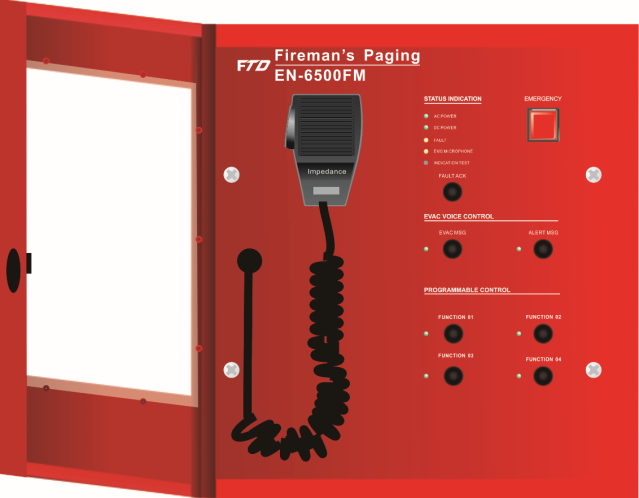 Fireman microphone meet the EN54 standard.Four programmable keys and EVAC/Alert. Remote pre-recorded message broadcast in case of emergency. Remote fireman microphone highest priority announcement in case of emergency.Emergency microphone signal path real-time monitoring.Different levels of priority configurable.Support DC 24V phantom power supply from the controller.With AC, DC, fault, MIC and indication test four indicators.With emergency activation button for all zone EVAC operation.Communication distance up to 600 meters.Communication with controller through CAT6 cable.Each system supports 32 units of fireman microphone maximum.Support normal paging mode and PTT modes.With DIP switch to set its ID on rear panel.Support line redundancy connection.With lock and key to ensure access permission.IP55 outdoor operation support.Specifications:ModelEN-6500FMDescriptionFireman MicrophonePower Consumption3WSystem Capacity32 unitsFrequency Response80Hz~16kHzTHD＜1% at RMS,1KHzS/N Ratio>70dBSPL30mVPower SupplyPhantom power 20V ~ 27.5V, ±20%IP RateIP55Operating Temp/Humidity-20℃ to +50℃; <95% no condensationFinishStainless steel in red and ABS coverDimension & Weight298(W)×298(D)×89(H) mm; 3.8kg